Questions adapted from Score21 and SchoolNet 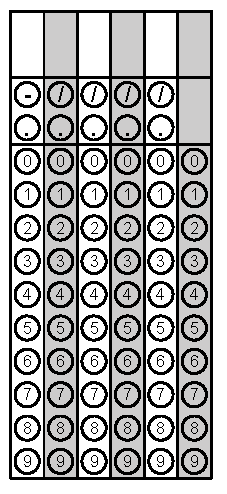 Problem 1Problem 2Gridded ResponseMondayGraph the line 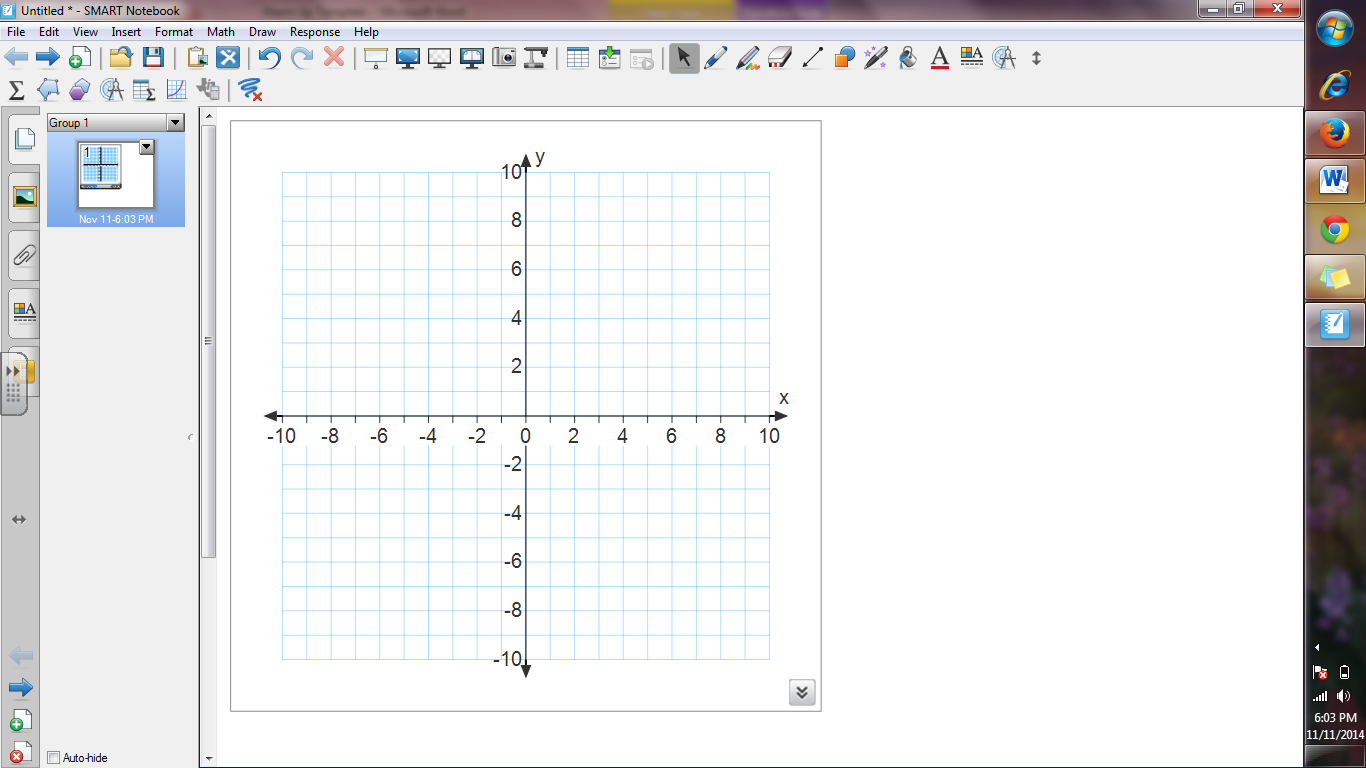 What is the sum of all the integers between and Problem 2TuesdayFind the value of x. Circle the non-linear functions. Problem 1 WednesdayFind the value of x and y. 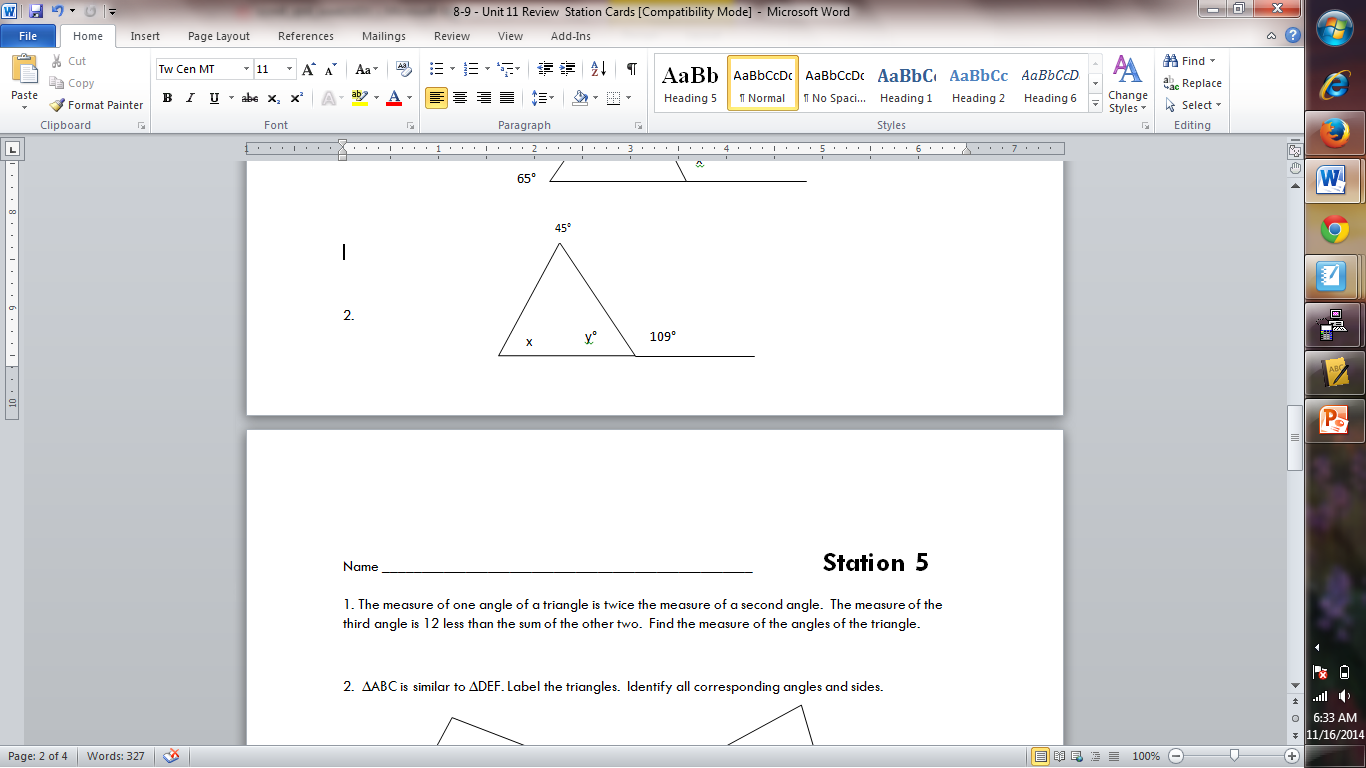 Martin is drawing the path of a boat on a coordinate plane, where 1 unit is equal to 1 kilometer. The boat started from (2,4) and headed northeast until it reached (5, 8). The boat then turned and headed northwest until it reached (-1, 16).  About how many more kilometers did the boat travel than if it would have traveled straight to (-1, 16) from its starting point?  To the nearest tenth.Problem 2ThursdayWrite the equation of the line that passes through the points (-5, 7) and (-2, 13)? Leah calculated the slope of a line to be The line passes through (1, 7) and (x, 4). Find the value of x. Problem  2FridayThe equation, y = 3.5x, represents the number of books, y that Amanda read in x, months. The number of books Hunter read in a month is given in the table below. 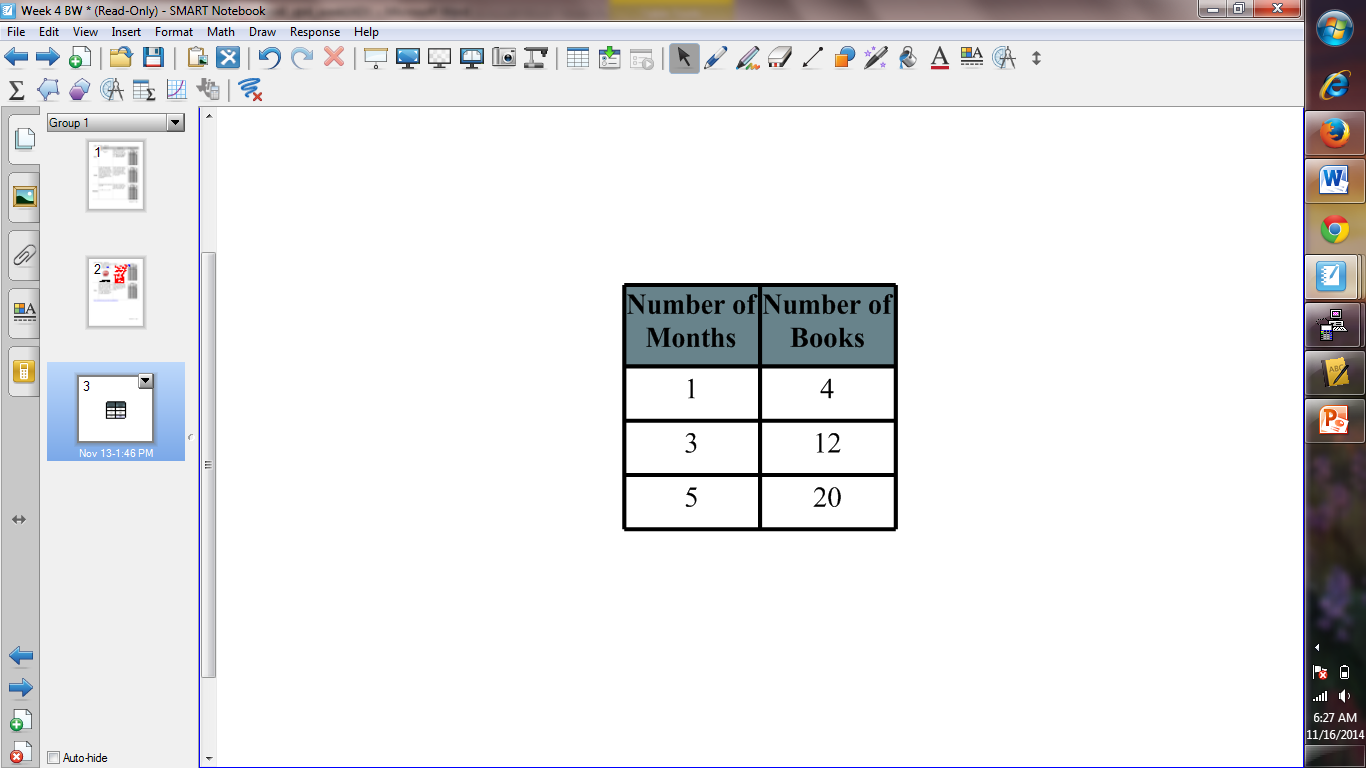 Who read more books? How many more books did this person read per month? The table below is a linear function. What is the value of y, when x = 0? 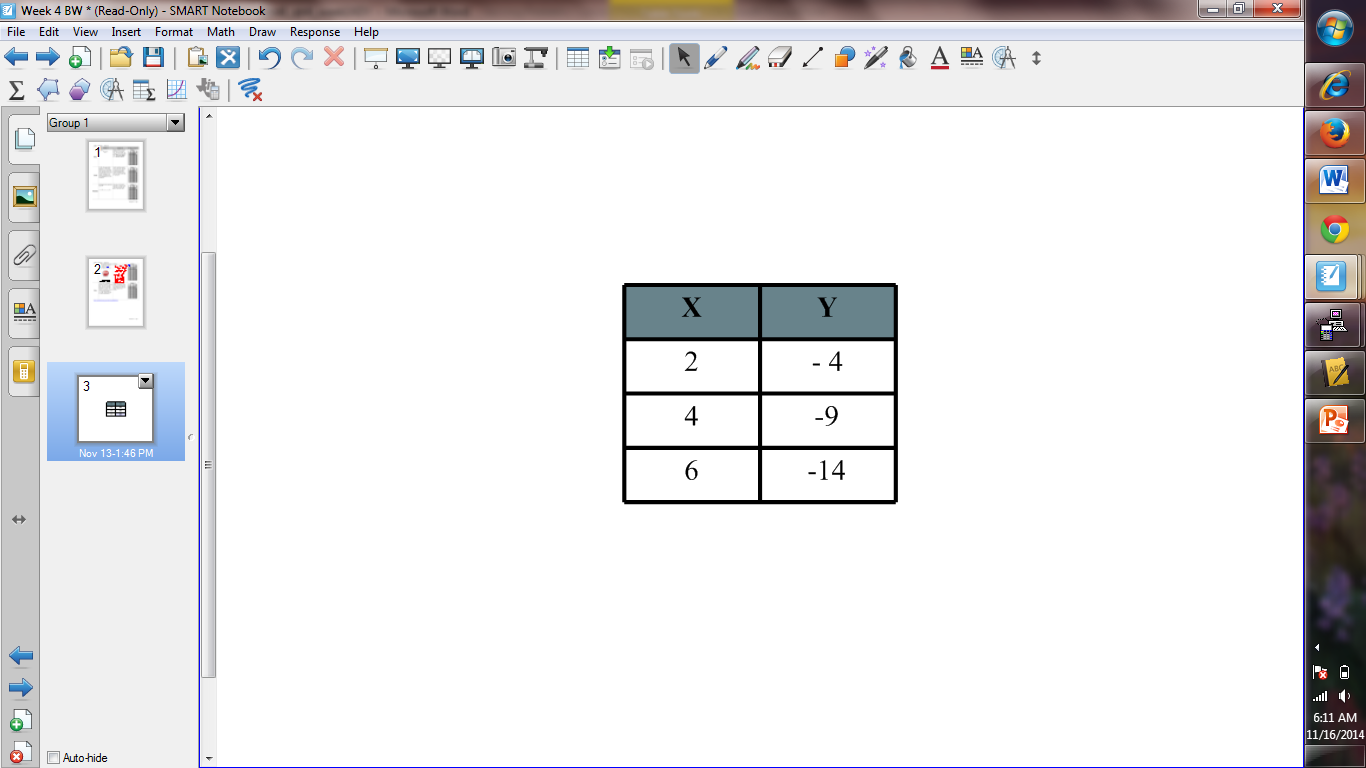 Problem 2